З метою приведення Порядку надання фінансової підтримки суб’єктам малого і середнього підприємництва з міського бюджету м. Суми у відповідність до вимог Закону України «Про державну допомогу суб’єктам господарювання», враховуючи роз’яснення Антимонопольного комітету України від 05.10.2017 року № 35-рр/дд, керуючись статтею 25 та пунктом 27 частини першої статті 26 Закону України «Про місцеве самоврядування в Україні», Сумська міська рада ВИРІШИЛА:1. Внести зміни до рішення Сумської міської ради від 26 липня 2017 року № 2383-МР «Про затвердження Порядку надання фінансової підтримки суб’єктам малого і середнього підприємництва з міського бюджету м. Суми», а саме: додаток до рішення Сумської міської ради «Про внесення змін до рішення Сумської міської ради від 26 липня 2017 року № 2383-МР «Про затвердження Порядку надання фінансової підтримки суб’єктам малого і середнього підприємництва з міського бюджету м. Суми» викласти у новій редакції.2. Організацію виконання даного рішення покласти на першого заступника міського голови Войтенка В.В.Сумський міський голова	               				             О.М. ЛисенкоВиконавець: Клименко Ю.М._____________________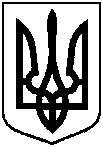 Сумська міська радаСумська міська радаСумська міська радаVІІ СКЛИКАННЯ  LXVI СЕСІЯVІІ СКЛИКАННЯ  LXVI СЕСІЯVІІ СКЛИКАННЯ  LXVI СЕСІЯVІІ СКЛИКАННЯ  LXVI СЕСІЯVІІ СКЛИКАННЯ  LXVI СЕСІЯРІШЕННЯРІШЕННЯРІШЕННЯвід 18 грудня 2019 року № 6109-МРм. СумиПро внесення змін до рішення Сумської міської ради від 26 липня 2017 року № 2383-МР «Про затвердження Порядку надання фінансової підтримки суб’єктам малого і середнього підприємництва з міського бюджету м. Суми»